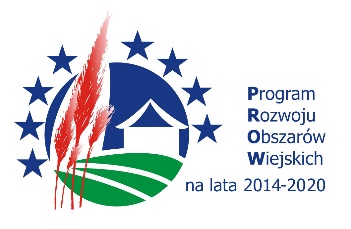 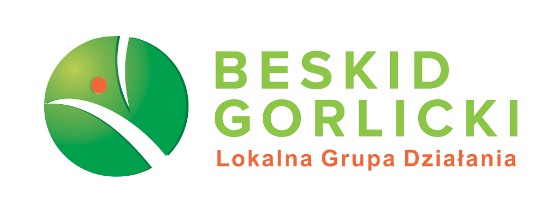 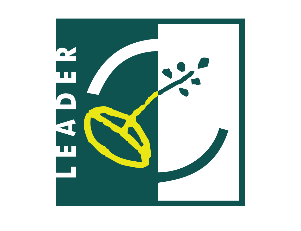 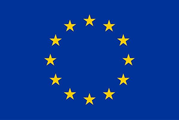 „EUROPEJSKI FUNDUSZ ROLNY NA RZECZ ROZWOJU OBSZARÓW WIEJSKICH: EUROPA INWESTUJĄCA W OBSZARY WIEJSKIE”                                      Załącznik Nr 3O Ś W I A D C Z E N I E..........................................……………………………………………………………………… .........................................................…………………………………………………………….. .............…………………………………………………………………………………………..                        (nazwa i siedziba firmy, telefon, fax)Odpowiadając na zapytanie ofertowe dotyczące realizacji zadania:„Budowa strefy rekreacyjno - sportowej w Bobowej jako budowa obiektów małej architektury w miejscu publicznym”Zadanie współfinansowane z Programu Rozwoju Obszarów Wiejskich na lata 2014-2020 w ramach naborów do LGD Beskid Gorlicki, poddziałanie 19.2 „Wsparcie na wdrażanie operacji w ramach strategii rozwoju lokalnego kierowanego przez społeczność” oświadczam, że: zapoznałem się z opisem przedmiotu zamówienia i nie wnoszę do niego zastrzeżeń, w razie wybrania naszej oferty zobowiązujemy się do podpisania umowy na warunkach zawartych w specyfikacji, w miejscu i terminie określonym przez Zamawiającego,posiadam uprawnienia do wykonywania określonej działalności lub czynności, jeżeli ustawy nakładają obowiązek posiadania takich uprawnień, posiadam niezbędną wiedzę i doświadczenie oraz potencjał techniczny, a także dysponuję osobami zdolnymi do wykonania zamówienia lub przedstawię pisemne zobowiązanie innych podmiotów do udostępnienia potencjału technicznego i osób zdolnych do wykonania zamówienia,  znajduję się w sytuacji ekonomicznej i finansowej zapewniającej wykonanie zamówienia, nie zalegam z uiszczaniem podatków, opłat lub składek na ubezpieczenie społeczne lub zdrowotne, z wyjątkiem przypadków uzyskania przewidzianych prawem zwolnień, odroczeń, rozłożenia na raty zaległych płatności lub wstrzymanie w całości wykonania decyzji właściwego organu.                                                                                                                                                 ............................................. Data i podpis wykonawcy